JUACEP International Project ResearchEvaluation SheetStudent’s nameResearch topicPlace and duration
of the projectGrade    / 100CommentsAdvisorPrint name             Signature                                           Date                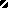 